附件1“防范校园欺凌知识讲座”收看指南1．扫描直播二维码，即可进入“防范校园欺凌讲座”专题页面。二维码2．打开微信，搜索关注“普宁市教育局”公众号，点击相关推文进行直播预约即可观看。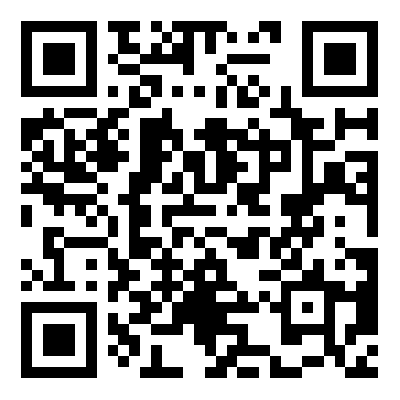 3．打开微信，搜索关注“普宁中博职校”，点击直播预约即可观看。其他网站渠道可同步，多渠道可补充。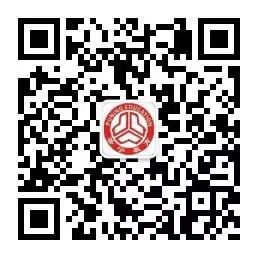 4．专家介绍。石洁芝，普宁市中博职业技术学校法律顾问、广东本力律师事务所律师、汕头市政协委员、汕头市律师协会常务理事、中国民盟汕头市市委委员、汕头市仲裁委员会仲裁员、汕头市青联委员。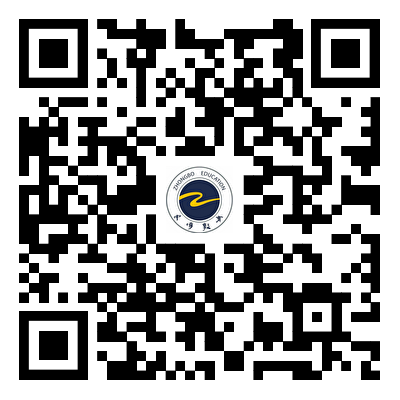 附件2防范校园欺凌知识讲座收看情况汇总表单位（盖章）：        填报人：    手机号码：单位名称观看人数观看人数单位名称教职工（人)家长（人)